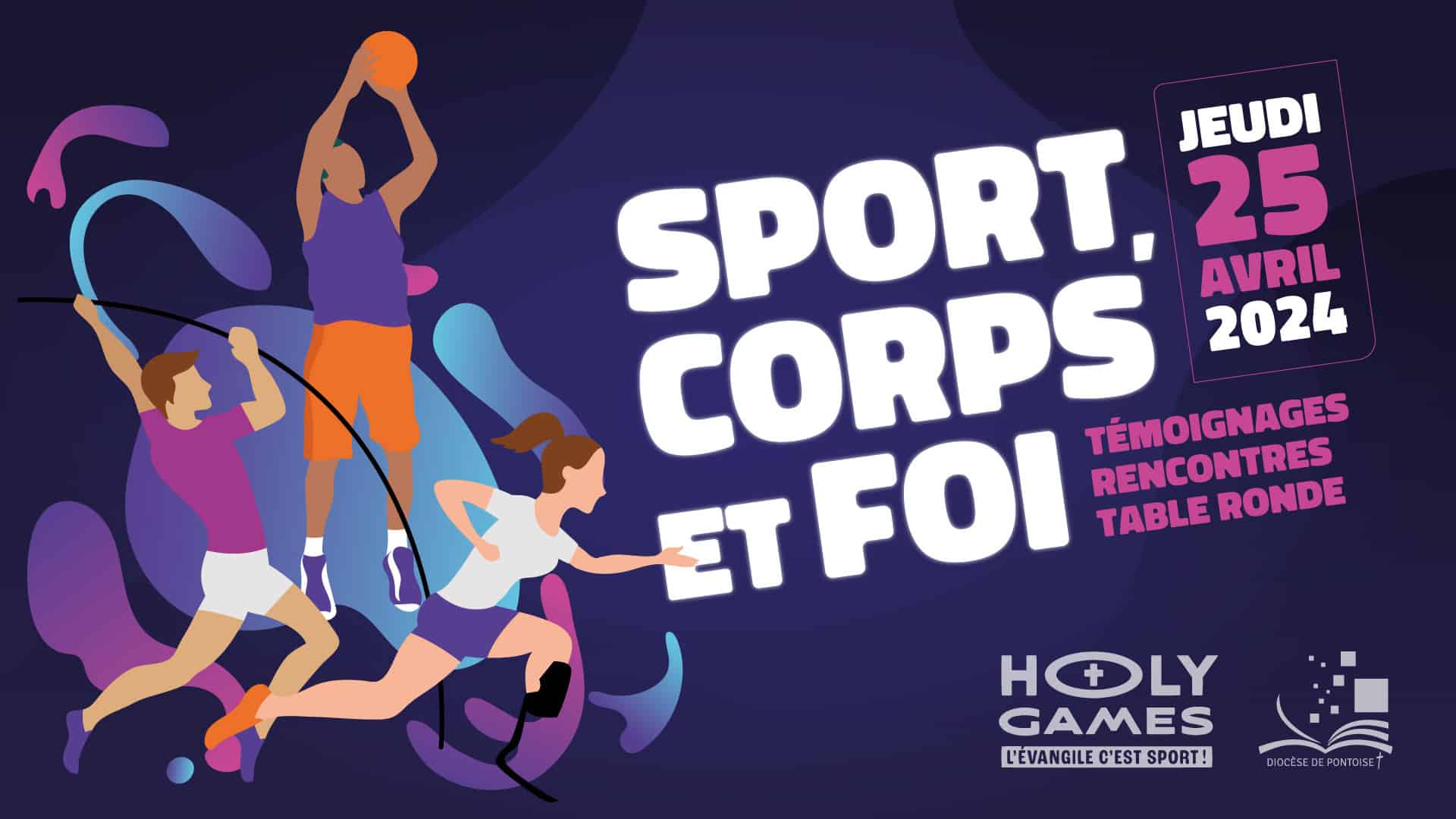 Une soirée dans l’esprit des Holy Games avec des sportifs de haut niveau ! Jeudi 25 avril de 20h à 22h à Cergy. Soirée sur le thème « Sport, corps et foi » animée par Matthieu Lasserre, journaliste à La Croix, en présence de Mgr Stanislas Lalanne, évêque de Pontoise.Dans l’esprit des Holy Games et des Jeux olympiques, le diocèse de Pontoise – en partenariat avec l’IPSL, l’ILEPS et l’Enseignement catholique du Val-d’oise – organise une soirée témoignages, rencontres et table ronde sur le thème « Sport, corps et foi ».Jeudi 25 avril de 20h à 22h 
à l’auditorium de l’IPSL 
(13 bd de l’Hautil 95800 Cergy).Soirée animée par Matthieu Lasserre, journaliste à La Croix, en présence de Mgr Stanislas Lalanne, évêque de Pontoise.Intervenants :– « Le sport, école de vie ou idolâtrie contemporaine ? » avec Arnaud Bouthéon, auteur de « Comme un athlète de Dieu »
– « Une foi qui se révèle dans une vie de sportif de haut niveau » avec Jason Nioka, sportif de haut niveau dans le judo, diacre, se prépare au sacerdoce.Table-ronde avec :– Franck Elamba – lancer de poids, 4e au JO de Rio, en qualification pour les JO de Paris
– Bérénice Wehner – saut à la perche, Étudiante à l’Ileps
– Ninon Chapelle – saut à la perche, Détentrice du record de France
– P. Nicolas Joli, Organisateur du pélé VTT 95
– Gilles Lecocq, Universitaire émérite spécialiste du sport